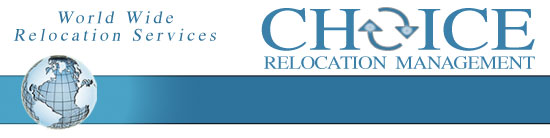 MOVING CHECKLISTI.	General Checklist for Moving___	Notify post office and send out change of address cards to companies to inform of move: telephone___, insurance ___, mail order clubs ___, book and record clubs ___, electric company ___, gas or fuel oil ___, property tax dept. ___, laundry ___, newspapers ___, magazines ___, doctor ___, dentist ___, community center ___, lawyer ___, accountant ___, stockbroker ___, cable TV ___, motor vehicle branch ___, vets ___, credit card companies ___ motor club___.___	Sell, give away or discard unnecessary belongings___	Transfer or resign club association memberships___	Get letter of introduction to church, new clubs___	Get school records for transfer to new school___	Get all medical dental, birth, baptism and marriage records.___	Transfer house, car, personal insurance records and check into auto licensing requirements___	Return all items borrowed; collect all items loaned___	Arrange for connection and shutting off of utilities___	Dispose of flammable items___	Have meters read___	Use up perishable food___	Clean rugs and drapes___	Plan for children and pets on moving day___	Get pet immunization records___	Leave house clean for new occupants	   ___	   Transfer prescriptions for drugs and eyeglasses   ___	    Return library books   ___	   Transfer stocks, bank accounts, contents of safety box II.	Selling Your House Checklist___	Keep lawn trimmed and edged in summer___	Clear ice and snow from walks and veranda in winter___	Keep windows clean___	Keep entrance and stairways clean___	Assure there is no clutter___	Keep kitchen, bedrooms tidy___	Keep bathroom spotless___	Clear and clean out basement___	Have all appliances, extras, in good order___	Repair defects that can annoy buyers (drippy taps, sticking doors, loose tiles)___	If possible, leave when salesperson is showing home___	Do not accompany salesperson on inspection tour___	Keep pets out of the house___	Do not discuss price with buyer; agent will do that___	Turn on all lights to brighten rooms___	Keep plants, flowers for cheery note___	Leave furniture in place until house is soldIII.	Renting Checklist___	Check age of apartment building___	Check soundproofing___	Check elevator service___	Are corridors free of odors?___	What appliances are included?  What condition are they in?___	Are there enough telephone and electrical outlets?___	Adequate storage space?___	Are carpets and drapes included?  Any furniture?___	Check recreation facilities of building or complex___	Check access to laundry, storage___	Sufficient guest parking?___	Security of building and garage?___	Who do you go to when something breaks down: manager, caretaker?___	What is included in rent: electricity, cable TV, parking?___	Are trash and laundry areas neat and tidy?___	Have lawyer read lease___	Check subletting section of lease___	Do you have to give security deposit?  How much?  Repayment?___	Check restrictions on children, pets, musical instruments, parties___	Check regulations and payment for decoration and/or renovation___	Is the building air conditioned?___	What maintenance is landlord responsible for?  Rug cleaning, drapes, windows, janitor service?___	Is there an option to buy?___	Is hot water supply sufficient?  Water pressure (in high rise)?___	Have landlord check condition of apartment with you before you move in IV.	Checklist for Buying House___	Check general condition of home___	Is foundation solid?  Check for cracks___	Check age of furnace, water heater, and air conditioner___	Are pipes galvanized iron or copper?___	Is laundry room convenient?___	Is wiring adequate?  Electrical outlets?___	Is storage adequate?___	Is there a closet in the front hall?___	Is traffic flow easy?___	Check for water stains in basement___	Does it get enough natural light during the day?___	Are work areas well lit?___	Check sewer system - is there enough water pressure?___	Do your rugs and drapes fit?___	Any serious renovations needed?___	What extras do you need?___	Are there storm windows and screens?___	Is insulation, soundproofing adequate?___	Is drainage adequate on all sides?___	Is TV antenna included?___	How big is water heater?___	Do fireplace and damper work?___	Check taxes, heating and utility bills___	Does a mortgage have to be assumed?  Check cancellation clause___	Check maintenance costs, year round___	Are streets well lit?___	Are there shade trees?___	Examine protective covenants___	What is the crime rate in the area?___	Check fire insurance coverage___	Check for electrical outlet in bathroom___	Check chimney for defects___	How up-to-date is paint job?___	Check for hose connections___	Is lot big enough for your family?	___	Check driveway for paving, slope and length (if in snowy area)___	Any appliances included?  Rugs?  Drapes?___	Does size and layout provide enough privacy?___	Amount of counter space in kitchen?  Cupboards?___	Condition of appliances?  Air conditioner?___	Check flooring throughout house___	Check view from each room___	Do windows and doors permit cross ventilation?___	Check for exhaust fan in bathroom___	Are there plane or train routes nearby?  Bus?___	Are there industries nearby?___	Check future plans for community___	Check shopping facilities___	Are schools highly rated?  Close by?___	Don't let emotions influence your choice___	Contact a reputable building inspector for qualified appraisal of house if in doubtV.	Buying a New Home, Condominium Checklist___	Is the builder reputable?___	Does the Better Business Bureau have a file on him?___	Does the builder belong to the local builders association?  Is the house registered under the homeowners warranty plan?___	Who pays for landscaping?  Other shared services?___	Check community plan for schools, centers, traffic___	Check zoning by-laws, if applicable___	Is completion date guaranteed?___	Have lawyer check contract deed, title, restrictions on re-sale, corporation, boundaries, re-purchase guarantee, fire insurance, (if applicable).___	What restrictions exist re: pets, children, parties?___	Are parking, storage facilities adequate?VI.	Cost Checklist___	Check land transfer taxes___	Check tax increases, deductions and exemptions on move___	If the company is moving your family, check what they will pay for: hotels, meals, movers, house-hunting trips, transportation of family, moving insurance, storage, lawyer's fees, loss on house sale or rent, mortgage penalty, real estate commissions, overlapping expenses, travel for spouse prior to move, housing policy.___	Net revenue from selling or renting current home___	Cost of house hunting trips___	Cost of new home___	Check lawyer's fees___	Check mortgage transfer___	Will there be an increase in mortgage costs?___	Will there be a lapse in paychecks during move?___	Check costs re: move, transportation, food, kennels, sitter	___	Check living expenses in new community___	Will you need a second car?___	Check new land taxes; and personal taxes/exemptions___	Renovations to new home?___	Maintenance costs of new home?___	Check real estate broker's fee if selling___	Check penalty if lease broken if renting, or subletting___	Will there be an overlap of mortgage payments?VII.	Packing, Storage Checklist___	Empty gasoline from lawnmowers, outboard motors, etc.___	Remove batteries from toys and appliances___	Take down TV antenna___	Mark clearly cartons you want loaded last, unloaded first___	Take a telephone book with you___	Point out and mark especially fragile or delicate items___	Do not overload drawers when packing items in dressers___	Liquids in bottles should have tops secured___	Move clothes in a wardrobe supplied by mover___	Drapes can be moved in wardrobes, too___	Do not roll mattresses or rugs; leave for mover (special cartons)___	Do not wrap articles of furniture or tie with rope___	Large power tools should be dismantled for moving___	Leave furniture in place for movers to moveVIII.  Moving DayLeaving:___	Be on hand for movers___	Keep personal luggage away from movers___	Arrange for a few favorite toys for children___	Put valuables in safe place___	Arrange for supplies for transition period___	Make shopping list for first day___	Get keys to new home___	Have meters read___	Remove trash___	Doors and windows locked___	Notify police and neighbors___	Heat turned down___	Have necessary papers, traveler's checks, money, tickets, documents with you___	Arrangements for sitter on arrival___	Final check of cupboards, rooms, basement, garage, attic___	Keep copy of mover's inventory with you or in safe place in case of serious loss or damageArriving:___	Have children and pets elsewhere, if possible___	Be on hand for movers___	Check off numbered boxes___	Check each carton for damage or loss___	List claims for lost or damaged articles ___	Check supply of heating fuel___	Get appliances hooked up___	Get utilities turned on, or meters read___	Get kitchen and bedrooms set up first	Bank ChecklistUpon Leaving:___	Give forwarding address to bank___	Discuss various account closing procedures___	Verify that all checks have cleared before closing checking account___	Inquire about canceling direct deposit and automatic payment arrangements___	Check date interest is posted on savings account___	Inquire about penalties for early withdrawal and long distance closing or savings account	___	Check date interest is posted on CD's ___	Inquire about penalties for early redemption of CD's and long distance redeeming of CD's___	Discuss servicing of any outstanding loans with current bank or lender